ДЕПАРТАМЕНТ ОБРАЗОВАНИЯАДМИНИСТРАЦИИ ГОРОДА ТОМСКА МУНИЦИПАЛЬНОЕ АВТОНОМНОЕ УЧРЕЖДЕНИЕИНФОРМАЦИОННО-МЕТОДИЧЕСКИЙ ЦЕНТР г.ТОМСКА.Томск, ул. Матросова, 8  тел./факс: (3822) 55-37-97, 56-54-06e-mail:  imc@obr.admin.tomsk.ru 	сайт  http://imc.tomsk.ruОБРАЗОВАТЕЛЬНЫХ СОБЫТИЙ УЧЕБНЫЙ ГОД(для дошкольных образовательных учреждений г.Томска)ТОМСК 2018УВАЖАЕМЫЕ КОЛЛЕГИ!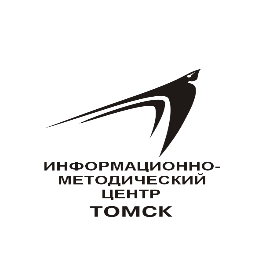 Календарь образовательных событий представляет собой анонсы основных  мероприятий для педагогических, руководящих работников и обучающихся, организуемых муниципальным автономным учреждением информационно-методическим центром г. Томска. В соответствии с Уставом основными задачами муниципального автономного учреждения информационно-методического центра г. Томска являются: предоставление информационно-методической поддержки образовательным организациям города Томска в осуществлении государственной политики в области образования в соответствии: с заявками образовательных организаций на проведение мероприятия; с выявленными профессиональными затруднениями руководящих и педагогических работников образовательных организаций, а также в соответствии с заказом департамента образования администрации Города Томска;обновление содержания методической деятельности на муниципальном  уровне посредством формирования проектировочных умений педагогов, освоения информационно-коммуникационных технологий в  процессе реализации федерального государственного образовательного стандарта дошкольного образования, федерального государственного образовательного стандарта начального общего образования, федерального государственного образовательного стандарта основного общего образования  и  федерального государственного образовательного стандарта начального общего образования обучающихся с ОВЗ и с умственной отсталостью (интеллектуальными нарушениями);  оказание методической помощи в развитии творческого потенциала педагогических и руководящих работников образовательных организаций;методическое обеспечение инновационных процессов в образовательных организациях;содействие в выполнении целевых федеральных, региональных и муниципальных программ.Приоритетные содержательные линии деятельности информационно-методического центра:методическое сопровождение обновления содержания образования в условиях реализации ФГОС, в том числе:разработка, апробация, освоение и внедрение основных образовательных программ, рабочих программ по предмету/курсу, программ внеурочной деятельности,  новых УМК;духовно-нравственное, гражданское, эстетическое, патриотическое воспитание;освоение и внедрение современных образовательных технологий;освоения новых программ и учебно-методических комплектов,  методик и технологий образования ФГОС ДО, НОО, ООО;введения ФГОС НОО обучающихся с ОВЗ и ФГОС обучающихся с умственной отсталостью (интеллектуальными нарушениями), инклюзивное образование в ДОО, ОО;реализации Соглашения о создании межрегионального Сетевого партнерства по образованию в интересах устойчивого развития;реализации Концепции развития математического образования;реализации Концепции преподавания русского языка и литературы;мониторинг профессиональных и информационных потребностей педагогических работников, мониторинг состояния дел (обеспеченность учебниками, информатизация, достижения педагогов и обучающихся, повышение квалификации педагогических и руководящих работников) муниципального образования «Город Томск»;повышение профессиональной компетенции педагогических работников в условиях   реализации ФГОС ДО, НОО, ООО;информатизация образования; изучение, обобщение и распространение значимого педагогического опыта.Информационно-методический центр города Томска является участником и координатором межрегионального Сетевого партнерства по образованию в интересах устойчивого развития в рамках соглашения, заключенного с Федеральным государственным бюджетным научным учреждением «Институт стратегии развития образования Российской академии образования», Кафедрой ЮНЕСКО по изучению глобальных проблем и  возникающих социальных и этических вызовов для больших городов и их населения факультета глобальных процессов Московского государственного университета им. М.В. Ломоносова.К Вашим услугам:информационно – методическое сопровождение негосударственных образовательных учреждений;информационно – методическое сопровождение инновационных проектов;информационно – методическое сопровождение образовательных организаций Томской области и других регионов РФ;консалтинг, экспертиза и рецензирование инновационных проектов и образовательных программ;разработка программ инновационной деятельности педагога, образовательной организации;услуги психологической и логопедической службы, тренинги для родителей и консультации для родителей, детей дошкольного и школьного возраста;консультация для обучающихся общеобразовательных организаций по подготовке к конкурсным испытаниям Всероссийской олимпиады;консультация по заданиям ЕГЭ, ГИА для родителей и школьников вне образовательного процесса;сопровождение педагогических и руководящих работников в конкурсах и мероприятиях сверх услуг, финансируемых бюджетом;создание видеофильмов;организация и проведение мероприятий, в том числе с использованием аудиовизуальных средств, компьютерных программ для детей дошкольного и школьного возраста, родителей вне образовательного процесса общеобразовательных учреждений;организация и проведение творческих конкурсов вне образовательного процесса образовательных учреждений для  педагогов, для детей дошкольного возраста, школьников, родителей;прокат аудио-видеопособий, CD –дисков;запись методических пособий на электронные носители;работа с компьютерными программами и CD – ROM и ИКТ – технологиями в образовательных учреждениях;создание электронных продуктов (без данных по персоналу) по запросу образовательных учреждений;издание печатной продукции по заказу образовательных учреждений;экспертиза и размещение материалов педагогов образовательных организаций на сайте МАУ ИМЦ;анализ результатов итоговой аттестации по заказу образовательной организации;экспертиза профессиональной деятельности педагогов, образовательной организации по заказу образовательной организации;дистанционные творческие конкурсы, олимпиады, мероприятия для детей и дошкольного и школьного возраста, родителей, педагогов вне образовательного процесса образовательной организации;консультации и стажировки педагогических работников Томской области и других регионов;организационно – методическое обеспечение оценки и контроля качества образования.Уважаемые коллеги!Мы предлагаем Вам в данном КАЛЕНДАРЕ выбрать интересующие Вас образовательные события и принять в них активное участие.Мы надеемся, что предложенный КАЛЕНДАРЬ поможет Вам более эффективно простроить Вашу образовательную траекторию. Обращайтесь по адресу:. Томск, ул. Матросова, 8, тел. 56-54-06Наши  телефоныИнформационно-прокатный центрВнимание! Дата и место проведения мероприятий  информационно-методического центра г. Томска могут быть изменены. План мероприятий на неделю размещается на сайте МАУ ИМЦ: http://imc.tomsk.ruМЕРОПРИЯТИЯ ИНФОРМАЦИОННО-МЕТОДИЧЕСКОГО ЦЕНТРА	для педагогов ДОУ, старших воспитателейМетодисты: Осипова Оксана АлександровнаЯгодкина Оксана ВикторовнаКазадаева Татьяна ВладимировнаДень консультаций: понедельник с 8.30 до 16.00День консультаций: понедельник с 8.00 до 16.00День консультаций: понедельник с 8.30 до 16.00Направления работы:       Администрация       Администрация       Администрация       АдминистрацияФИОдолжностькабинетРабочий  телефонПустовалова Вега Вадимовна       директор455-37-97Злобина Анна Константиновназаместитель директора 6а56-51-51Лалетина Марина Викторовна            секретарь856-54-06Отдел образовательных услугОтдел образовательных услугОтдел образовательных услугОтдел образовательных услугЯгодкина Оксана Викторовнаначальник отдела образовательных услуг6а56-51-51Коряковцева Ирина Владимировна методист по русскому языку и литературе156 -54 -07Зинченко  Нина Николаевна     методист по  географии и экологии, технологии256-03-81Колегова Инна Викторовнаметодист по истории и обществознанию256-03-81Трифонова Людмила Борисовна       методист по физике 156-54-07Бланк Владимир Сергеевичметодист по ОБЖ156-54-07Бараболя Светлана Анатольевнаметодист по математике156-54-07Коннова Марина Владимировнаметодист по  химии и биологии856-54-06Надточий Елена Владимировнаметодист по физической культуре256-03-81Отдел методического сопровождения дошкольного, начального, специального (коррекционного), общего образованияОтдел методического сопровождения дошкольного, начального, специального (коррекционного), общего образованияОтдел методического сопровождения дошкольного, начального, специального (коррекционного), общего образованияОтдел методического сопровождения дошкольного, начального, специального (коррекционного), общего образованияТимофеева Алла Ивановна          начальник отдела, методист по  детской и подростковой психологии 656-10-99Бовкун Татьяна Николаевнаметодист по специальному (коррекционному) образованию656-10-99Осипова Оксана Александровнаметодист по  дошкольному образованию,  дошкольной психологии656-03-82Казадаева Татьяна Владимировнаметодист  по дошкольному образованию656-03-82Ягодкина Оксана Викторовна методист  по дошкольному образованию, координатор конкурса профессионального мастерства «Воспитатель года» 6а56-51-51Андрейченко  Надежда  Владимировнаметодист по начальным классам656-10-99Кан Любовь Ивановнаметодист по начальным классам,  координатор работы Клуба «Молодой специалист»656-10-99Центр информатизации образованияЦентр информатизации образованияЦентр информатизации образованияЦентр информатизации образованияЗадорожная Елена Васильевна      начальник отдела 1056-54-06Злобина Анна Константиновнаметодист по управлению6а56-51-51Коннова Марина Владимировнаметодист по мониторингу 856-54-06Епифанцева Светлана Михайловнаметодист по мониторингу856-54-06Журавлева Полина Валерьевнаметодист по мониторингу856-54-06Галиуллина Фариде Фиргатовназаведующий библиотекой1056-54-06Ягодкина Ксения Викторовнаметодист по английскому языку156-54-07Примакова Ирина АлександровнаНачальник отдела№156-54-07Скрипниченко Илья ВладимировичВидеоинженер№156-54-07ДатаМестоМероприятиеМетодическое сопровождение освоения новых программ и учебно-методических комплектов,  методик и технологий образования ФГОС ДО, НОО, ОООМетодическое сопровождение освоения новых программ и учебно-методических комплектов,  методик и технологий образования ФГОС ДО, НОО, ОООМетодическое сопровождение освоения новых программ и учебно-методических комплектов,  методик и технологий образования ФГОС ДО, НОО, ОООМетодическое сопровождение освоения новых программ и учебно-методических комплектов,  методик и технологий образования ФГОС ДО, НОО, ОООМетодическое сопровождение освоения новых программ и учебно-методических комплектов,  методик и технологий образования ФГОС ДО, НОО, ОООАвгуст МАОУ лицей № 1 им. А.С. ПушкинаАвгустовское совещание «Развитие кадрового потенциала как условие повышения качества дошкольного образования»АвгустМАОУ лицей № 1 им. А.С. ПушкинаСекция для воспитателей. Педагогическая мастерская «Реализация лучших практик педагогического опыта в вопросах ранней профориентации дошкольников»СентябрьМАДОУ № 63Семинар «Технология проблемного обучения в ДОО»СентябрьМАУ ИМЦМО педагогов-психологов «Психолого-педагогическое сопровождение профориентационной работы в ДОО». Заседание № 1. «Изучение нормативных документов»ОктябрьМБДОУ № 35МАДОУ № 85Семинар для педагогов ДОО «Использование квест-технологии в образовательном процессе» ОктябрьМАДОУ № 33Семинар-практикум для педагогов ДОО «Экспериментальная деятельность дошкольников с использованием цифровой лаборатории «Наураша в стране Наурандии»ОктябрьМАДОУ № 48Семинар-практикум «Ранняя профориентация с учетом регионального компонента. Профориентация в ДОО посредством проектной технологии»НоябрьМАДОУ № 100Педагогическая мастерская «Использование даров Фрёбеля в работе с дошкольниками»НоябрьМАДОУ № 44Семинар-практикум «Взаимодействие воспитателей и специалистов в ходе реализации образовательных задач в соответствии с требованиями ФГОС ДО»НоябрьМБДОУ № 35Семинар «Индивидуализация образовательного процесса в условиях ФГОС ДО» ДекабрьМАДОУ № 1Мастер-класс «Робототехника с дошкольниками»ДекабрьМАДОУ № 51Семинар-практикум для педагогов ДОО «Профориентация дошкольников – путь к успеху»ЯнварьМБДОУ № 135МАДОУ № 77Семинар-практикум для музыкальных руководителей «Создание музыкально-ритмических композиций как средство развития творческого потенциала дошкольников»ФевральМАДОУ № 11МБДОУ № 27Семинар-практикум для педагогов ДОО «Организация проектно-исследовательской деятельности обучающихся и педагогов в образовательном процессе»ФевральМАДОУ № 85Семинар-практикум для педагогов ДОО «Интерактивные технологии в образовательном процессе»ФевральМАДОУ № 40Семинар-практикум для педагогов ДОО «Формирование представлений о мире профессий в условиях игровой деятельности дошкольников»ФевральМАДОУ № 82Семинар-практикум «Организация работы по ранней профориентации»ФевральМБДОУ № 62Семинар-практикум «Вариативные формы работы с детьми дошкольного возраста»МартМАДОУ № 100Педагогическая мастерская. «Образовательный квест как форма работы с дошкольниками по ранней профориентации»МартМАДОУ № 83Семинар-практикум «Организация развивающей образовательной деятельности по обучение грамоте дошкольников»МартМАДОУ № 134Семинар-практикум для педагогов ДОО  «Использование элементов системы М. Монтессори с детьми дошкольного возраста»МартМАДОУ № 5Семинар-практикум для педагогов ДОО «Игровые технологии в работе с детьми дошкольного возраста»МартМАДОУ № 28Семинар «Вальдорфский детский сад»МартМАДОУ № 83Семинар-практикум «Организация развивающей образовательной деятельности по обучение грамоте дошкольников»АпрельМАДОУ № 55МБДОУ № 19МАДОУ № 69Семинар «Организация работы в ДОО по ранней профориентации»АпрельМБДОУ № 135 МАДОУ № 2Семинар-практикум для педагогов ДОО «Использование современных технологий в работе с детьми дошкольного возраста»АпрельМАДОУ № 5Семинар-практикум «Применение технологий ОТСМ-ТРИЗ-РТВ в работе с детьми дошкольного возраста»Методическое сопровождение введения ФГОС НОО обучающихся с ОВЗ и ФГОС обучающихся с умственной отсталостью (интеллектуальными нарушениями), инклюзивное образование в ДО, НОО, ОООМетодическое сопровождение введения ФГОС НОО обучающихся с ОВЗ и ФГОС обучающихся с умственной отсталостью (интеллектуальными нарушениями), инклюзивное образование в ДО, НОО, ОООМетодическое сопровождение введения ФГОС НОО обучающихся с ОВЗ и ФГОС обучающихся с умственной отсталостью (интеллектуальными нарушениями), инклюзивное образование в ДО, НОО, ОООМетодическое сопровождение введения ФГОС НОО обучающихся с ОВЗ и ФГОС обучающихся с умственной отсталостью (интеллектуальными нарушениями), инклюзивное образование в ДО, НОО, ОООМетодическое сопровождение введения ФГОС НОО обучающихся с ОВЗ и ФГОС обучающихся с умственной отсталостью (интеллектуальными нарушениями), инклюзивное образование в ДО, НОО, ОООСентябрьМАДОУ № 22Семинар-практикум для воспитателей ДОО «Реализация образовательной области «Речевое развитие» с детьми со статусом ОВЗ»НоябрьМАДОУ № 95Семинар-практикум для воспитателей ДОО «Развитие звуковой культуры речи и фонематического слуха»НоябрьМАДОУ № 40Семинар практикум для педагогов ДОО «Использование методики «Persona dools» («Куклы-персоны») в организации инклюзивного образования в ДООДекабрьМАДОУ № 55Семинар «Развитие творческой активности у детей с ОВЗ в театрализованной деятельности»ЯнварьМАДОУ № 6Семинар-практикум для педагогов ДОО «Новые подходы в организации работы с детьми ОВЗ»МартМАДОУ № 51Семинар-практикум для педагогов ДОО «Социализация в контексте дошкольного детства: организация нетрадиционных форм совместной образовательной деятельности с дошкольниками, имеющими ограниченные возможности здоровья, в условиях инклюзии»Методическое сопровождение обеспечение преемственности в реализации ФГОС ДО и НООМетодическое сопровождение обеспечение преемственности в реализации ФГОС ДО и НООМетодическое сопровождение обеспечение преемственности в реализации ФГОС ДО и НООМетодическое сопровождение обеспечение преемственности в реализации ФГОС ДО и НООМетодическое сопровождение обеспечение преемственности в реализации ФГОС ДО и НОООктябрьМАУ ИМЦПедмастерская для педагогов, работающих на группах предшкольного образования. Занятие № 1. Семинар-практикум «Организация и проведение занимательного дела с детьми старшего дошкольного возраста»НоябрьДО МАОУ СОШ № 36Педмастерская для педагогов, работающих на группах предшкольного образования. Занятие №2. Семинар-практикум «Интегративно-комплексный подход специалистов к процессу повышения эффективности взаимодействия ДОУ с неблагополучными семьями (ранняя диагностика семейного неблагополучия)ДекабрьМАДОУ № 5Педмастерская для педагогов, работающих на группах предшкольного образования. Занятие № 3. Мастер-класс «Эффективные формы работы со старшими дошкольниками по формированию УУД»ЯнварьМБОУ прогимназия «Кристина»Педмастерская для педагогов, работающих на группах предшкольного образования. Занятие № 4. Семинар-практикум «Осуществление преемственности дошкольного и начального образования в разных формах деятельности»ФевральМАДОУ № 134Педмастерская для педагогов, работающих на группах предшкольного образования. Занятие № 5. Семинар-практикум «Обеспечение преемственности дошкольного и начального общего образования»МартМАДОУ № 82Педмастерская для педагогов, работающих на группах предшкольного образования. Занятие № 6. Семинар-практикум «Формирование предпосылок УУД в разных формах и видах детской деятельности»АпрельМБДОУ № 46 (2)Педмастерская для педагогов, работающих на группах предшкольного образования. Занятие № 7. Семинар-практикум «Формирование предпосылок учебной деятельности в познавательно-исследовательской деятельности как основание преемственности дошкольного и начального общего образования»АпрельДО МАОУ СОШ № 11 им. В.И. СмирноваПедмастерская для педагогов, работающих на группах предшкольного образования. Занятие № 8. Семинар-практикум «Преемственность дошкольного и начального общего образования»Методическое сопровождение реализации Соглашения о создании межрегионального Сетевого партнерства по образованию в интересах устойчивого развития           Методическое сопровождение реализации Соглашения о создании межрегионального Сетевого партнерства по образованию в интересах устойчивого развития           Методическое сопровождение реализации Соглашения о создании межрегионального Сетевого партнерства по образованию в интересах устойчивого развития           Методическое сопровождение реализации Соглашения о создании межрегионального Сетевого партнерства по образованию в интересах устойчивого развития           Методическое сопровождение реализации Соглашения о создании межрегионального Сетевого партнерства по образованию в интересах устойчивого развития           АвгустМАОУ лицей № 1 им. А.С. ПушкинаПрактикум для старших воспитателей «Методическое сопровождение педагогов ДОО в вопросах освоения идей устойчивого развития»АвгустМАОУ лицей № 1 им. А.С. ПушкинаТьюторский интенсив для педагогов-психологов «ОУР «Зеленые аксиомы» как педагогическая форма нравственных императивов»СентябрьМАУ ИМЦСеминар-практикум для старших воспитателей «Концепция общего экологического образования: направления и основные понятия ОУР»СентябрьМАУ ИМЦОрганизационно-инструктивное совещание для координаторов и педагогов базовых ДОУ «Реализации Соглашения о создании межрегионального Сетевого партнерства по образованию в интересах устойчивого развития»СентябрьМАУ ИМЦЭкспертное заседание ПТГ «Мультипликация для ЭО УР» ОктябрьМАУ ИМЦПТГ «Методический инструментарий в вопросах освоения ключевых идей экологического образования для устойчивого развития в ДОО». Экспертное заседание № 1. Семинар-практикум  «…Выжить на планете – значит сохранить ее биоразнообразие и научиться у природы саморегуляции»ОктябрьМАУ ИМЦПТГ «Методический инструментарий в вопросах освоения ключевых идей экологического образования для устойчивого развития в ДОО». Семинар «Педагогика здоровья в ДОО»ОктябрьМАУ ИМЦПТГ «Методический инструментарий в вопросах освоения ключевых идей экологического образования для устойчивого развития в ДОО». Экспертное заседание № 2. Семинар-практикум  «Психологические особенности саморегуляции поведения у дошкольников»ОктябрьМАУ ИМЦВсероссийские экологические чтения «Учимся жить устойчиво в глобальном мире»НоябрьМАУ ИМЦПТГ «Методический инструментарий в вопросах освоения ключевых идей экологического образования для устойчивого развития в ДОО». Экспертное заседание № 3. Семинар-практикум  «…Не раскачивать лодку конфликтами, уважать культурное разнообразие»НоябрьМАУ ИМЦПТГ «Методический инструментарий в вопросах освоения ключевых идей экологического образования для устойчивого развития в ДОО». Экспертное заседание № 4. Семинар-практикум «Культура личности. Формирование общей культуры дошкольников»НоябрьПортал «Академкнига/ Учебник»Форум «Методический инструментарий в освоении идей устойчивого развития педагогами ДОО»ДекабрьМАУ ИМЦПТГ «Методический инструментарий в вопросах освоения ключевых идей экологического образования для устойчивого развития в ДОО». Экспертное заседание № 5. Семинар-практикум «Конфликты в дошкольном возрасте. Учимся управлять собой и решать конфликты»ДекабрьМАУ ИМЦСеминар-практикум  для старших воспитателей «Основные нормативные документы в области ОУР»ДекабрьМАДОУ № 38Семинар-практикум для педагогов ДОО «Формирование экологического сознания посредством использования педагогического инструментария «Зеленые аксиомы»ЯнварьМАУ ИМЦПТГ «Методический инструментарий в вопросах освоения ключевых идей экологического образования для устойчивого развития в ДОО». Экспертное заседание № 6. Семинар-практикум «…Не делать резких движений в условиях неустойчивого мира, действовать предосторожно»ЯнварьМАУ ИМЦСеминар-практикум для старших воспитателей «Экосистемная познавательная модель»ФевральМАУ ИМЦПТГ «Методический инструментарий в вопросах освоения ключевых идей экологического образования для устойчивого развития в ДОО». Семинар «Принципы действий для УР: управляйте «мягко»ФевральМАУ ИМЦПТГ «Методический инструментарий в вопросах освоения ключевых идей экологического образования для устойчивого развития в ДОО». Экспертное заседание № 7. Семинар-практикум «Нравственный императив. Психологический аспект формирования нравственных ценностей у дошкольников»ФевральМАУ ИМЦПТГ «Методический инструментарий в вопросах освоения ключевых идей экологического образования для устойчивого развития в ДОО». Экспертное заседание № 8. Семинар-практикум «Учимся работать в команде»ФевральМАДОУ № 54Семинар-практикум для педагогов ДОО «Зеленые аксиомы» как основа формирования предпосылок к учебной деятельности у детей дошкольного возраста»МартМАУ ИМЦПТГ «Методический инструментарий в вопросах освоения ключевых идей экологического образования для устойчивого развития в ДОО». Экспертное заседание № 9. Семинар-практикум «…Считаться с тем, что есть граница дозволенного природой»МартМАУ ИМЦПТГ «Методический инструментарий в вопросах освоения ключевых идей экологического образования для устойчивого развития в ДОО». Экспертное заседание № 10. Семинар-практикум «Экологический императив. Формирование культуры поведения в природе с учетом ее законов»Март МАУ ИМЦСеминар-практикум для старших воспитателей «Культурный концепт «НАСЛЕДИЕ»МартМАДОУ № 94Семинар-практикум «Квест-технология в работе с дошкольниками по направлению «Родиноведение»АпрельМАУ ИМЦПТГ «Методический инструментарий в вопросах освоения ключевых идей экологического образования для устойчивого развития в ДОО». Экспертное заседание № 11. Семинар-практикум «…Считать и экономить ресурсы, искать смыслы жизни не в потребительстве»АпрельМАУ ИМЦПТГ «Методический инструментарий в вопросах освоения ключевых идей экологического образования для устойчивого развития в ДОО». Экспертное заседание № 12. Семинар-практикум по теме «…Оглядываться  на свой экологический след, учиться «зеленому» потреблению»АпрельМАУ ИМЦПТГ «Методический инструментарий в вопросах освоения ключевых идей экологического образования для устойчивого развития в ДОО». Семинар «Безопасность личности в социальной среде»АпрельМАДОУ № 56Семинар-практикум «Приобщение к культурному наследию как основа устойчивого развития старших дошкольников»АпрельМАДОУ № 94Семинар-практикум «Проектная деятельность в освоении идей устойчивого развития»МайМАУ ИМЦПТГ «Методический инструментарий в вопросах освоения ключевых идей экологического образования для устойчивого развития в ДОО». Экспертное заседание № 13. Семинар-практикум «Культурные практики в ДОО»МайПортал «Академкнига/ Учебник»Форум «Методическое сопровождение педагогов ДОО в освоении педагогического инструментария «Зеленая аксиома»Методическое сопровождение реализации Концепции развития математического образованияМетодическое сопровождение реализации Концепции развития математического образованияМетодическое сопровождение реализации Концепции развития математического образованияМетодическое сопровождение реализации Концепции развития математического образованияМетодическое сопровождение реализации Концепции развития математического образованияАвгустМАОУ лицей № 1 им. А.С. ПушкинаСекция для воспитателей. Педагогическая вертушка «Развивающие игры в математическом образовании детей дошкольного возраста»СентябрьМАДОУ № 53Семинар-практикум «Организация математического развития дошкольников вариативными средствами»ОктябрьМАУ ИМЦПТГ «Математическое развитие дошкольников». Экспертиза методических разработокОктябрьМАДОУ № 15Семинар-практикум «Игровые технологии развития математических представлений дошкольников»НоябрьМБОУ прогимназия «Кристина»Семинар-практикум «Использование современных образовательных технологий как эффективного средства по формированию элементарных математических представлений у дошкольников»НоябрьМАДОУ № 79 МАДОУ № 1Педагогическая мастерская. «Познавательное развитие дошкольников средствами развивающих игр В.В. Воскобовича»ДекабрьМАДОУ № 86Семинар «Организация математического образования в ДОО»ДекабрьМАДОУ № 28Семинар-практикум для педагогов ДОО «Сенсомоторная стена как эффективное средство математического развития детей младшего дошкольного возраста»ФевральМАУ ИМЦСеминар «Развитие математических представлений у дошкольников средствами палочек Кюизенера и блоков Дьенеша»АпрельМАДОУ № 6Семинар-практикум для педагогов ДОО «Использование инновационных технологий в математическом развитии дошкольников»МайМАДОУ № 83Семинар-практикум «Занятия математикой: от развивающего обучения к развивающему образованию» Выявление и распространение лучших практик педагогического и управленческого опыта в муниципальной системе образования по направлениям 2.1.-2.3., в том числе ШПО Выявление и распространение лучших практик педагогического и управленческого опыта в муниципальной системе образования по направлениям 2.1.-2.3., в том числе ШПО Выявление и распространение лучших практик педагогического и управленческого опыта в муниципальной системе образования по направлениям 2.1.-2.3., в том числе ШПО Выявление и распространение лучших практик педагогического и управленческого опыта в муниципальной системе образования по направлениям 2.1.-2.3., в том числе ШПО Выявление и распространение лучших практик педагогического и управленческого опыта в муниципальной системе образования по направлениям 2.1.-2.3., в том числе ШПОФевральМАДОУ № 57ШПО. Семинар «Развитие творческих способностей дошкольников»Методическое сопровождение духовно-нравственного воспитания в традициях православной культуры (Кирилло-мефодиевские, Макариевские чтения)Методическое сопровождение духовно-нравственного воспитания в традициях православной культуры (Кирилло-мефодиевские, Макариевские чтения)Методическое сопровождение духовно-нравственного воспитания в традициях православной культуры (Кирилло-мефодиевские, Макариевские чтения)Методическое сопровождение духовно-нравственного воспитания в традициях православной культуры (Кирилло-мефодиевские, Макариевские чтения)Методическое сопровождение духовно-нравственного воспитания в традициях православной культуры (Кирилло-мефодиевские, Макариевские чтения)ОктябрьМАДОУ №11Семинар-практикум для педагогов ДОО «Духовно-нравственное воспитание дошкольников в условиях образовательной организации»ОктябрьМАДОУ № 69Семинар-практикум для педагогов ДОО «Духовно-нравственное воспитание детей дошкольного возраста»МайМБДОУ № 23Семинар-практикум для педагогов ДОО «Фольклорный праздник «Благовещенье на Руси»МайМАДОУ № 69Семинар-практикум для педагогов ДОО «Духовно-нравственное воспитание дошкольников»Методическое сопровождение подготовки к введению и реализации профессионального стандарта педагогаМетодическое сопровождение подготовки к введению и реализации профессионального стандарта педагогаМетодическое сопровождение подготовки к введению и реализации профессионального стандарта педагогаМетодическое сопровождение подготовки к введению и реализации профессионального стандарта педагогаМетодическое сопровождение подготовки к введению и реализации профессионального стандарта педагогаСентябрьМБДОУ № 89Тьюториал «Формирование профессиональной компетентности педагогов ДОО»СентябрьМБОУ прогимназия «Кристина»Семинар ««Введение профессионального стандарта педагога в практику ДОО»НоябрьДО МАОУ СОШ № 30Семинар-практикум «Формирование ИКТ-компетентности педагогов в ДОО»МартМАДОУ № 48Семинар «Профстандарт педагога. Компетентности педагога в условиях реализации ФГОС ДО»Работа с начинающими педагогическими работниками (клуб «Молодой специалист», ШМУ, развитие института наставничества, др.)Работа с начинающими педагогическими работниками (клуб «Молодой специалист», ШМУ, развитие института наставничества, др.)Работа с начинающими педагогическими работниками (клуб «Молодой специалист», ШМУ, развитие института наставничества, др.)Работа с начинающими педагогическими работниками (клуб «Молодой специалист», ШМУ, развитие института наставничества, др.)Работа с начинающими педагогическими работниками (клуб «Молодой специалист», ШМУ, развитие института наставничества, др.)СентябрьМАДОУ № 2ШМП. Семинар-практикум «Использование проектной деятельности при формировании у дошкольников основ здорового образа жизни»ОктябрьМАДОУ № 51ШМП. Семинар-практикум «Организация образовательной деятельности в соответствии с ФГОС ДО»ОктябрьМАДОУ № 82ШМП. Семинар для ПДО «Обучение английскому языку средствами театрализованной деятельности»ОктябрьМАДОУ № 96ШНСВ. Семинар «Методическое сопровождение педагогов по организации работы ранней профориентации дошкольников»Ноябрь МАДОУ № 82ШМП. Семинар-практикум «Развитие мышления детей дошкольного возраста в процессе познания мира»Ноябрь МБДОУ № 116ШМП. Семинар-практикум «Формирование основ безопасности жизнедеятельности у детей дошкольного возраста»Ноябрь МБДОУ № 46ШМП. Семинар «Эколого-эстетическое развитие дошкольников»Ноябрь МАДОУ № 100ШМП. Семинар-практикум «Развитие детей современными игровыми технологиями: «Дары Фребеля», «Ландшафтный стол», «Прозрачный мольберт» Ноябрь МБОУ прогимназия «Кристина»ШМП для ПДО (иностранный язык) «Предметно-действенное сотрудничество как ведущий вид деятельности при обучении иностранному языку»Ноябрь МАДОУ № 11ШМП. Семинар-практикум «Современные формы построения партнерского взаимодействия дошкольной организации с семьей»ДекабрьМАДОУ № 79ШНСВ. Семинар «Работа по проекту сетевого взаимодействия»ДекабрьМБДОУ № 62ШМП для инструкторов по физической культуре. Семинар «Применение технологии Н.Н. Ефименко на занятиях по физической культуре с детьми дошкольного возраста»ЯнварьМАДОУ № 9ШНСВ. Мастер-класс «Воспитание ребенка чудом или приемы правильного выстраивания общения с детьми»ЯнварьМАДОУ № 82ШМП. Мастер-класс «Нетрадиционные техники аппликации в детском саду»ФевральМАДОУ № 9ШМП для инструкторов по физической культуре. «Логомузыкальная пластика в системе работы с детьми дошкольного возраста»ФевральМБДОУ № 35 (2)ШНСВ. Семинар-практикум «Планирование образовательного процесса по технологии Л. Свирской»ФевральМБДОУ № 46ШМП. Семинар «Система взаимодействия специалистов ДОУ в коррекционно-развивающей работе с детьми с ОВЗ»ФевральМАДОУ № 60ШМП для ПДО (ИЗО). Семинар «Развитие творческих способностей у детей дошкольного возраста»МартМАДОУ № 38ШМП. Семинар «Нравственно-патриотическое воспитание дошкольников посредством ознакомления с родным краем»МартМАДОУ № 51ШМП. Семинар-практикум «Духовно-нравственное воспитание дошкольников через приобщение к истокам русской народной культуре»МартМАДОУ № 83ШМП для инструкторов по физической культуре и воспитателей. Семинар «Развитие детей дошкольного возраста в разных формах и видах деятельности»МартМБДОУ № 66ШМП. Семинар-практикум «Развитие речи детей старшего дошкольного возраста в проектной деятельности» МартМАДОУ № 11ШМП. Семинар-практикум «Здоровьесберегающие компоненты в организации образовательного процесса»АпрельМБДОУ № 135ШМП для инструкторов по физической культуре. Семинар «Инновационные подходы в физкультурно-оздоровительной работе ДОУ»АпрельМАДОУ № 45ШМП. Семинар-практикум «Развитие познавательно-исследовательской деятельности детей дошкольного возраста»АпрельМАДОУ № 57ШМП. Семинар-практикум «Познавательное развитие дошкольников»Работа с руководителями МО, кафедрРабота с руководителями МО, кафедрРабота с руководителями МО, кафедрРабота с руководителями МО, кафедрРабота с руководителями МО, кафедрАвгустМАУ ИМЦИнструктивно-методическое совещание с руководителями МО «Планирование методической работы на 2018 – 2019 учебный год»СентябрьМАУ ИМЦОрганизационно-инструктивное совещание для старших воспитателей, заместителей заведующих «Планирование методической работы»НоябрьМАДОУ № 83Семинар-практикум для старших воспитателей и заместителей заведующего «Современные технологии эффективной социализации ребенка»: «Клубный час», «Ситуации месяца», «Дети – волонтеры», «Социальные акции», «Волшебный телефон», «Проблемные педагогические ситуации», «Развивающее общение», «Круги рефлексии»МартМАДОУ № 82Семинар для старших воспитателей и заместителей заведующего «Формирование готовности дошкольника к обучению в школе как необходимое условие реализации ФГОС ДО»МайМАУ ИМЦИнструктивно-методическое совещание для старших воспитателей «Годовой анализ работы ДОО»МайМАУ ИМЦИнструктивно-методическое совещание с руководителями МО «Годовой анализ методической работы за 2019 – 2020 учебный год»Работа с обучающимися, в том числе методическое сопровождение НПК «Юные дарования», МОСРабота с обучающимися, в том числе методическое сопровождение НПК «Юные дарования», МОСРабота с обучающимися, в том числе методическое сопровождение НПК «Юные дарования», МОСРабота с обучающимися, в том числе методическое сопровождение НПК «Юные дарования», МОСРабота с обучающимися, в том числе методическое сопровождение НПК «Юные дарования», МОСАвгуст-сентябрь МАУ ИМЦОбластной конкурс детского творчества «Летний калейдоскоп»ОктябрьМАУ ИМЦОбластной конкурс детского творчества «Осенние фантазии»ДекабрьМАУ ИМЦОбластной конкурс детского творчества «Тайны новогодней ночи»ЯнварьМАУ ИМЦОбластной конкурс детского творчества «Зимние забавы»МартМАУ ИМЦОбластной конкурс детского творчества «Весенняя капель»Конкурсы педагогических работников  («Воспитатель года», «Учитель года», «Педагогический дебют», «Педагог-наставник, «Первые шаги», «Классный классный» др.)Конкурсы педагогических работников  («Воспитатель года», «Учитель года», «Педагогический дебют», «Педагог-наставник, «Первые шаги», «Классный классный» др.)Конкурсы педагогических работников  («Воспитатель года», «Учитель года», «Педагогический дебют», «Педагог-наставник, «Первые шаги», «Классный классный» др.)Конкурсы педагогических работников  («Воспитатель года», «Учитель года», «Педагогический дебют», «Педагог-наставник, «Первые шаги», «Классный классный» др.)Конкурсы педагогических работников  («Воспитатель года», «Учитель года», «Педагогический дебют», «Педагог-наставник, «Первые шаги», «Классный классный» др.)СентябрьМАУ ИМЦИнформационно-организационное совещание в рамках конкурса «Воспитатель года России – 2019»Информационно-организационное совещание в рамках конкурса «Воспитатель года России – 2019»СентябрьМАУ ИМЦВизитка-экспромт. Самопрезентация участников конкурса «Воспитатель года России - 2019»Визитка-экспромт. Самопрезентация участников конкурса «Воспитатель года России - 2019»СентябрьМАУ ИМЦСеминар-практикум «Описание опыта работы»Семинар-практикум «Описание опыта работы»СентябрьМАУ ИМЦОбучающий семинар-практикум «Написание эссе»Обучающий семинар-практикум «Написание эссе»Октябрь МАУ ИМЦСеминар-практикум «Педагогический брифинг»Семинар-практикум «Педагогический брифинг»Октябрь МАУ ИМЦСеминар-практикум «Организация и проведение мастер-класса»Семинар-практикум «Организация и проведение мастер-класса»Октябрь МАУ ИМЦСеминар-практикум «Организация и проведение педагогического мероприятия с детьми»Семинар-практикум «Организация и проведение педагогического мероприятия с детьми»НоябрьМАУ ИМЦОценка материалов заочного этапа конкурсаОценка материалов заочного этапа конкурсаНоябрьМАУ ИМЦТренинг «Формирование коммуникативных компетенций»Тренинг «Формирование коммуникативных компетенций»НоябрьМАУ ИМЦКонсультации по подготовке материалов конкурса «Воспитатель года России – 2019»Консультации по подготовке материалов конкурса «Воспитатель года России – 2019»ДекабрьМАУ ИМЦКонсультации по подготовке совместных мероприятий, мастер-классов, презентаций для конкурса «Воспитатель года России – 2019»Консультации по подготовке совместных мероприятий, мастер-классов, презентаций для конкурса «Воспитатель года России – 2019»ЯнварьМАУ ИМЦЭкспертиза  материалов участников конкурса «Воспитатель года России – 2019»Экспертиза  материалов участников конкурса «Воспитатель года России – 2019»ЯнварьМАУ ИМЦЭкспертиза творческой презентации участников конкурса «Воспитатель года России – 2019»Экспертиза творческой презентации участников конкурса «Воспитатель года России – 2019»ЯнварьМАУ ИМЦЭкспертиза педагогических мероприятий участников конкурса «Воспитатель года России – 2019»Экспертиза педагогических мероприятий участников конкурса «Воспитатель года России – 2019»ФевральМАУ ИМЦЭкспертиза мастер-класса участников конкурса «Воспитатель года России – 2019»Экспертиза мастер-класса участников конкурса «Воспитатель года России – 2019»ФевральМАУ ИМЦКруглый стол по итогам городского этапа конкурса «Воспитатель года России – 2019»Круглый стол по итогам городского этапа конкурса «Воспитатель года России – 2019»ФевральМАУ ИМЦКонсультирование участников финала городского этапа конкурса «Воспитатель года России – 2019»Консультирование участников финала городского этапа конкурса «Воспитатель года России – 2019»